Procedura postępowania na wypadek podejrzenia zakażeniem koronawirusem lub zachorowania pracownika 
Zespołu Szkolno-Przedszkolnego w Ostródzie na COVID-19 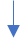 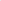 